The Farmer’s Market at Minnetrista has been an excellent source of fresh, donated produce for the Soup Kitchen of Muncie!  Each week, local farmers and businesses donate fresh produce to the Soup Kitchen of Muncie that is used in a variety of meals that are prepared in our kitchen. We have received donations such as tomatoes, squash, onions, corn, garlic, and cucumber just to name a few.  All of the vendors at the Farmer’s Market at Minnetrista have been extremely kind in their donations and willingness to hear the mission of the Soup Kitchen of Muncie.  Many of the vendors provided a large quantity of food! Each vendor that has donated has helped the Muncie community by supplying food to our talented cooks who create delicious meals for our visitors.  We are eager to utilize any foods that our vendors are willing to donate! 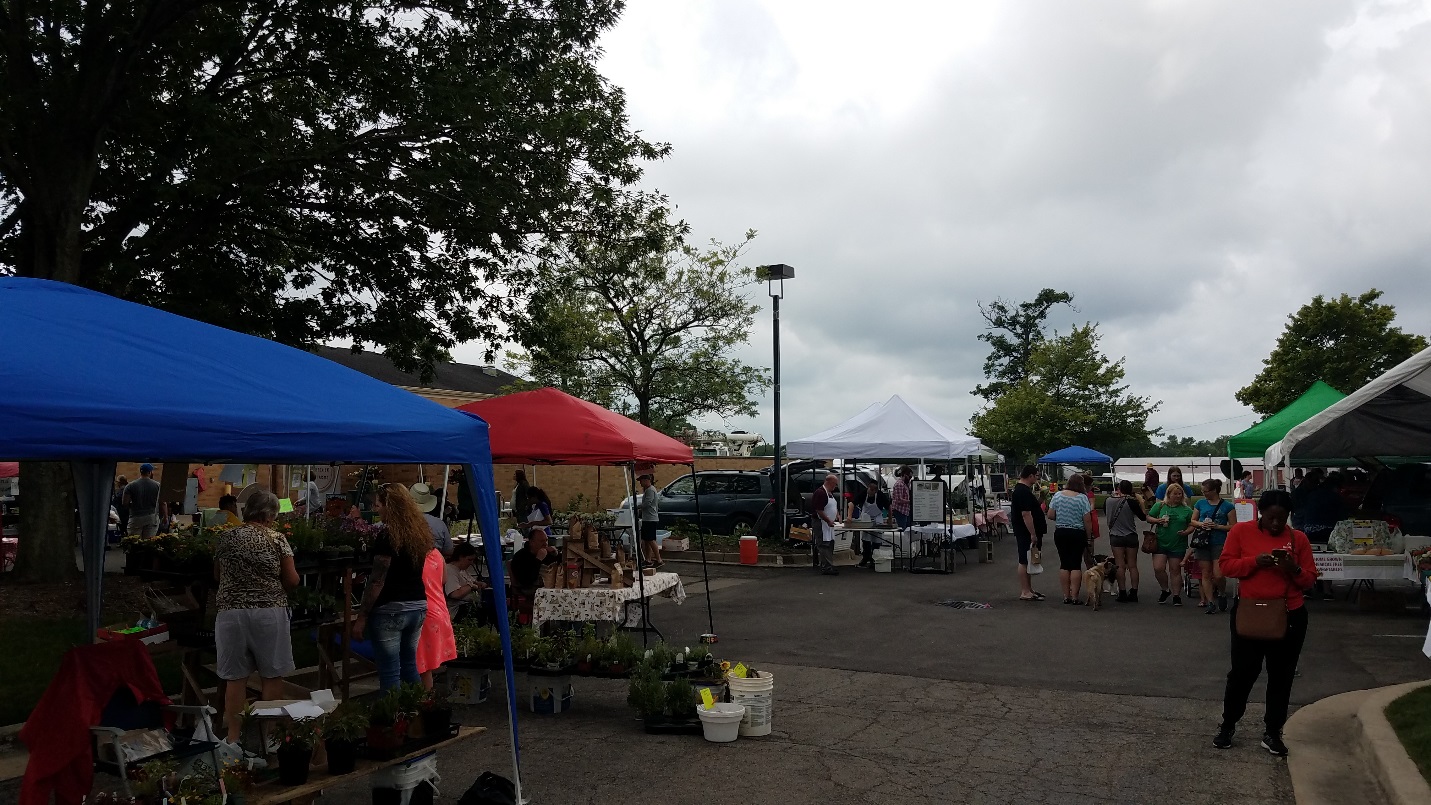 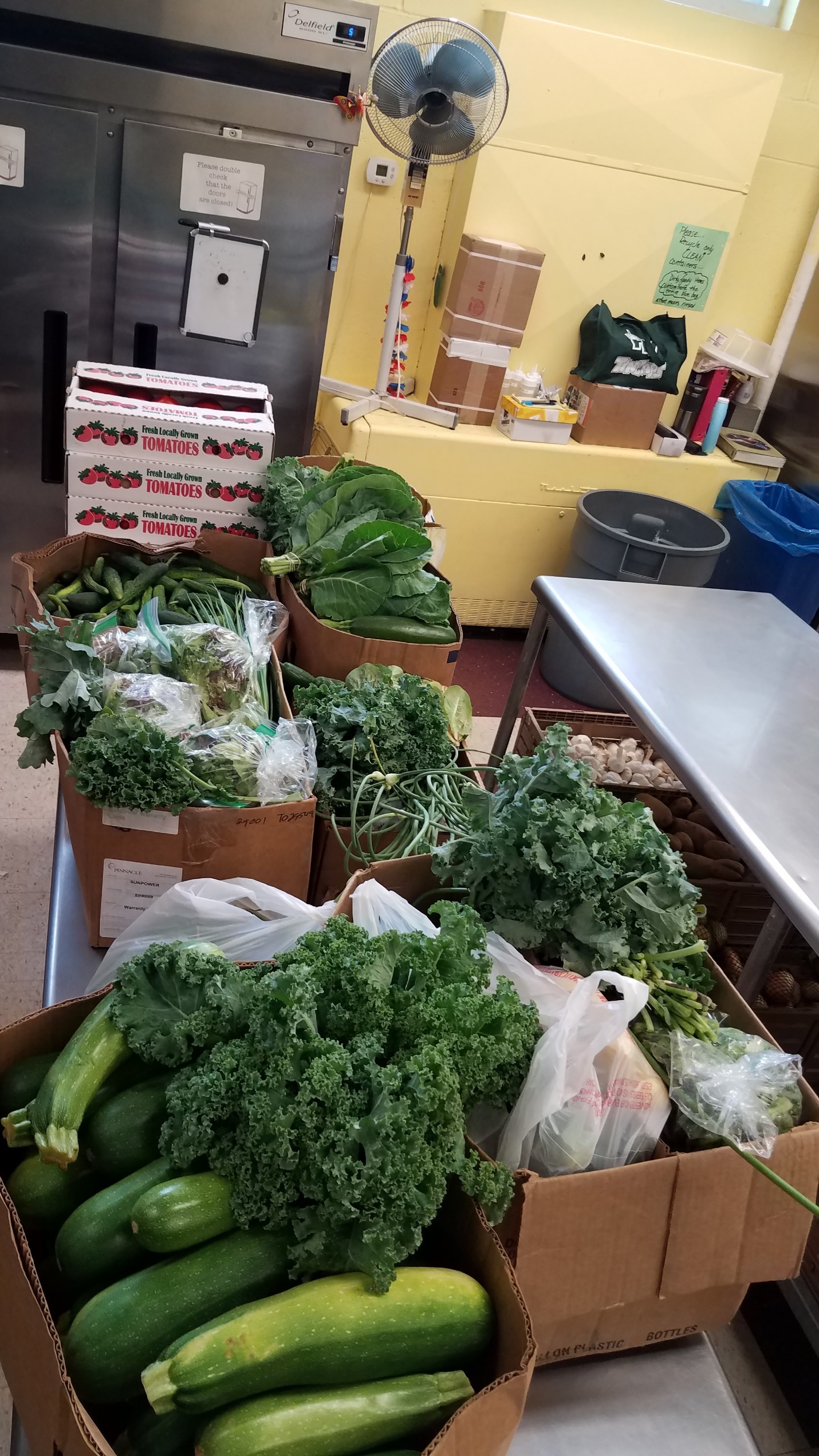 